Άρχισε η υποβολή αιτήσεων για πρόσβαση των μόνιμων κατοίκων περιοχών του Δήμου Λαμιέων εκτός τηλεοπτικής κάλυψηςΟ Δήμος Λαμιέων ενημερώνει τους δημότες ότι με τις διατάξεις του Ν.4563/2018 και της υπ’ αριθ. 3269/2018 Κοινής Απόφασης των Υπουργών Εσωτερικών, Ψηφιακής Πολιτικής, Τηλεπικοινωνιών & Ενημέρωσης και Διοικητικής Ανασυγκρότησης, εξασφαλίζεται η πρόσβαση στα προγράμματα των ελληνικών τηλεοπτικών σταθμών ελεύθερης λήψης εθνικής εμβέλειας στους μόνιμους κατοίκους των περιοχών εκτός τηλεοπτικής κάλυψης της ελληνικής επικράτειας, μέσα από το σχετικό έργο που υλοποιείται από αδειοδοτημένους παρόχους υπηρεσιών ηλεκτρονικών επικοινωνιών ή δικτύου ηλεκτρονικών επικοινωνιών (COSMOTE TV & DIGEA) και καλύπτεται από δημόσια επιχορήγηση.Οι περιοχές Δήμου Λαμιέων που έχουν ενταχθεί στο έργο "Πρόσβαση των μόνιμων κατοίκων των περιοχών εκτός τηλεοπτικής κάλυψης στους ελληνικούς τηλεοπτικούς σταθμούς ελεύθερης λήψης εθνικής εμβέλειας", είναι οι ακόλουθες:Δέλφιvο, Ελευθεροχώρι, Σκαμνός από τη Δημοτική Ενότητα Γοργοποτάμου.Αγριλιά, Καλαμάκι, Μονή Αvτιvίτσης από τη Δημοτική Ενότητα Λαμιέων. Υπάτη, Καπvοχώρι, Νεοχώρι, Δάφνη, Μεσοχώρι, Ροδωνιά, Πύργος, Αργυροχώρι, Λυχvός, Μεξιάτες, Ιερά Μονή Αγάθωνος, Αλώνια από τη Δημοτική Ενότητα Υπάτης. Δημοτική Ενότητα Παύλιανης. Οι παρακάτω 10 περιοχές ανήκουν στο Α΄ μέρος του Παραρτήματος του Ν. 4563/2018 και εντάσσονται άμεσα στο έργο, δυνάμενες να επιχορηγηθούν με την έναρξη της υλοποίησής του:Δέλφιvο, Ελευθεροχώρι, Σκαμνός από τη Δημοτική Ενότητα Γοργοποτάμου, Υπάτη, Νεοχώρι, Καπvοχώρι, Δάφνη, Ιερά Μονή Αγάθωνος και Αλώνια από τη Δημοτική Ενότητα Υπάτης,Μονή Αvτιvίτσης από τη Δημοτική Ενότητα Λαμιέων.Οι υπόλοιπες περιοχές που ανήκουν στο Β΄ μέρος, μπορούν να ενταχθούν σ’ αυτό, ύστερα από την τήρηση και άλλων πρόσθετων διατυπώσεων.Δικαιούχοι του έργου είναι οι μόνιμοι κάτοικοι όλων των παραπάνω περιοχών του Δήμου Λαμιέων, όπως η ιδιότητα του μόνιμου κατοίκου προσδιορίζεται στην § 2 του άρθρου 2 της προαναφερόμενης ΚΥΑ, οι οποίοι, εφόσον πληρούν τις προϋποθέσεις, θα επιχορηγηθούν προκειμένου να αποκτήσουν πρόσβαση στους ελληνικούς τηλεοπτικούς σταθμούς ελεύθερης λήψης εθνικής εμβέλειας.Οι ενδιαφερόμενοι έχουν τη δυνατότητα να ενημερωθούν σχετικά και να υποβάλλουν τις αιτήσεις τους με τα απαραίτητα δικαιολογητικά, έως τις  19/3/2019, στα Κ.Ε.Π. του Δήμου Λαμιέων:ΚΕΠ Δήμου Λαμιέων 0613, που βρίσκεται στην οδό Λεωνίδου 9-11, Λαμία. Τηλέφωνο: 22310 66160-161, Fax: 22310 26628, email: d.lamieon@kep.gov.grΚΕΠ  Δήμου Λαμιέων 0133, που βρίσκεται Φλέμινγκ και Ερυθρού Σταυρού 1, Λαμία. Τηλέφωνο: 22310 67201, Fax: 22310 39270, email: n.fthiotidas@kep.gov.grΚΕΠ  Γοργοποτάμου 0685, που βρίσκεται στο Γοργοπόταμο. Τηλέφωνο: 22313 51421, Fax: 22310 82018, email: d.gorgopotamou@kep.gov.grΚΕΠ  Υπάτης  0661, που βρίσκεται στην Υπάτη. Τηλέφωνο: 22313 51600,  Fax: 22313 51618, email: d.ypatis@kep.gov.grΤα δικαιολογητικά έγγραφα που απαιτείται να υποβάλει ο ενδιαφερόμενος στο αρμόδιο Κέντρο Εξυπηρέτησης Πολιτών (Κ.Ε.Π), προκειμένου να πιστοποιηθεί ως δικαιούχος του έργου, είναι κατά περίπτωση τα ακόλουθα:1. Πρώτη περίπτωση / Ο λογαριασμός ηλεκτροδότησης της κύριας και μόνιμης κατοικίας του ενδιαφερομένου εκδίδεται στα στοιχεία του ίδιου:        Αίτηση Υπαγωγής στο Έργο – Υπεύθυνη Δήλωση (Παράρτημα ΙΙ της ΚΥΑ Β΄5022).Αντίγραφο του Δελτίου Αστυνομικής Ταυτότητάς (Δ.Α.Τ.) ή άλλου επίσημου πιστοποιητικού της ταυτοπροσωπίας (π.χ. διαβατήριο, άδεια παραμονής κ.α.) του ενδιαφερόμενου.Αντίγραφο του εκκαθαριστικού σημειώματος του τελευταίου οικονομικού έτους.    Αντίγραφο πρόσφατου λογαριασμού ΔΕΚΟ του ενδιαφερόμενου ή αντίγραφο κάθε άλλου εγγράφου (π.χ. μισθωτήριο βεβαιωμένο από την οικεία Δ.Ο.Υ, απόδειξη επαγγελματικής δραστηριότητας κ.α.), από το οποίο να προκύπτει επαρκώς η μόνιμη και πραγματική εγκατάστασή του σε συγκεκριμένη περιοχή εκτός τηλεοπτικής κάλυψης.Αντίγραφο πρόσφατου λογαριασμού ηλεκτροδότησης της κύριας και μόνιμης κατοικίας του αιτούντος.2. Δεύτερη περίπτωση / Ο λογαριασμός ηλεκτροδότησης της κύριας και μόνιμης κατοικίας του ενδιαφερομένου εκδίδεται στα στοιχεία άλλου προσώπου που ζει:Τα δικαιολογητικά έγγραφα της πρώτης περίπτωσης και Υπεύθυνη Δήλωση του προσώπου στα στοιχεία του οποίου εκδίδεται ο λογαριασμός ηλεκτροδότησης της κύριας και μόνιμης κατοικίας του αιτούντος (Παράρτημα ΙΙΙ της ΚΥΑ Β΄5022) και η οποία φέρει υποχρεωτικά τη βεβαίωση του γνησίου της υπογραφής του.3. Τρίτη περίπτωση / Ο λογαριασμός ηλεκτροδότησης της κύριας και μόνιμης κατοικίας του ενδιαφερομένου εκδίδεται στα στοιχεία προσώπου που έχει αποβιώσει:Τα δικαιολογητικά έγγραφα της πρώτης περίπτωσης και Αντίγραφο Ληξιαρχικής Πράξης Θανάτου του προσώπου στα στοιχεία του οποίου εκδίδεται ο λογαριασμός ηλεκτροδότησης της κύριας και μόνιμης κατοικίας του αιτούντος.4. Τέταρτη περίπτωση / Μη ταύτιση των στοιχείων (όνομα ή/και επώνυμο) του ενδιαφερομένου με εκείνα του λογαριασμού ηλεκτροδότησης της κύριας και μόνιμης κατοικίας του, λόγω μεταβολής τους:    Τα δικαιολογητικά έγγραφα της πρώτης περίπτωσης και Υπεύθυνη Δήλωση του αιτούντος περί μεταβολής των προσωπικών του στοιχείων (Παράρτημα IV της ΚΥΑ Β΄5022).5. Πέμπτη περίπτωση / Ο λογαριασμός ηλεκτροδότησης της κύριας και μόνιμης κατοικίας του αιτούντος εκδίδεται στα στοιχεία φορέα του Δημόσιου ή του ευρύτερου Δημόσιου Τομέα (π.χ. Ι. Ναού, ΟΤΑ, Αστυνομικού Τμήματος κ.α.):         Τα δικαιολογητικά έγγραφα της πρώτης περίπτωσης και Υπεύθυνη Δήλωση του νόμιμου εκπροσώπου του φορέα του Δημόσιου ή του ευρύτερου Δημόσιου Τομέα στα στοιχεία του οποίου εκδίδεται ο λογαριασμός ηλεκτροδότησης της κύριας και μόνιμης κατοικίας του αιτούντος.Επισημαίνεται ότι κατά την υποβολή των ως άνω δικαιολογητικών εγγράφων, οι ενδιαφερόμενοι πολίτες θα πρέπει να επιλέξουν την εταιρεία από την οποία θα λάβουν τις υπηρεσίες τηλεοπτικής πρόσβασης. Οι εταιρίες που συμμετέχουν στο έργο είναι η COSMOTE TV (COSMOTE TV PACK – 2 έτη) και η DIGEA (DIGEA PACK – 8 έτη).Από το Γραφείο Τύπου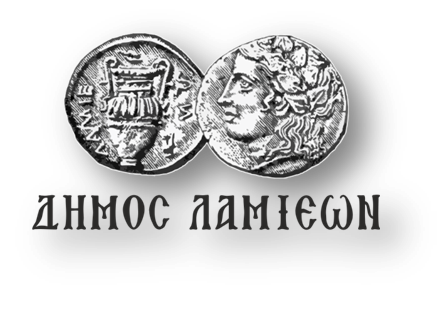 ΠΡΟΣ: ΜΜΕΔΗΜΟΣ ΛΑΜΙΕΩΝΓραφείο Τύπου& Επικοινωνίας                         Λαμία, 31/1/2019